Salacgrīvas novada čempionāts tenisā  „Kortu valdnieks”Spēles par 9. – 14.vietu                                                                                               2020.gada 3.augustāN.Vārds,uzvārds1.2.3.4.5.6.PiezīmesP.V.1.Artis Bergs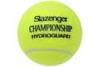 22 : 022 : 02.Edgars Ramba22 : 022 : 03.Ģirts Viļļa10 : 210 : 24.Aldis Gusarovs10 : 222 : 15.Aldis Riekstiņš10 : 222 : 06.Juris Freibergs10 : 211 : 2